                  Załącznik Nr 4         do Zarządzenia Nr 14/2023          Prezydenta Miasta Konina            z dnia 20 stycznia 2023 r.   ……………………………………..       (miejscowość i data)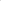 …………………………………………………..Imię i nazwisko rodzica/opiekuna prawnego………………………………………………….Adres zamieszkania……………………………..………………….Nr telefonu			         Oświadczenie o organizowaniu przejazdu niepełnosprawnego ucznia 
i rodzica/opiekuna prawnego do internatu     CZĘŚĆ I                                                       wypełniają rodzice/opiekunowie prawni1. Oświadczam, że jestem rodzicem/opiekunem prawnym dziecka/ucznianiepełnosprawnego 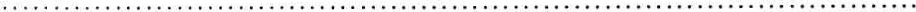 (imię i nazwisko dziecka/ucznia, data urodzenia)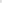 i zapewniam jego przewóz oraz opiekę do najbliższej placówki…………………………………………………………………………………………………………(rodzaj, nazwa i adres placówki — przedszkola, oddziału przedszkolnego, szkoły, ośrodka)*.2. Oświadczam, że dziecko/uczeń w miesiącu ………….. ……. roku, uczęszczało 
na zajęcia lekcyjne przez ………. dni.3. Środek transportu wykorzystywany do przewozu dziecka/ucznia:- samochód osobowy wymieniony w umowie.4. Oświadczam, że przewozu dokonuję drogami publicznymi na trasie:a) miejsce zamieszkania – szkoła – miejsce zamieszkania i z powrotem – tj.km…………, dni dowożenia do placówki i odbierania z placówki ………….. .b) miejsce zamieszkania – szkoła - miejsce pracy i z powrotem – tj.km………………….5. Oświadczam, że przewóz mojego dziecka łączę z dojazdem do pracy w: ………………………………………………………………………………………………………………….(nazwa zakładu pracy i adres)6. Oświadczam, że liczba kilometrów drogami publicznymi  z miejsca zamieszkania do pracy i z powrotem (bez przewozu dziecka do szkoły) wynosi ……………… km dziennie. *) niepotrzebne skreślić     ) Podkreśl a) lub b) ………………………………………………….        (Data i podpis rodzica/opiekuna prawnego)CZĘŚĆ II – POTWIERDZENIE OBECNOŚCI UCZNIAwypełnia szkoła/placówka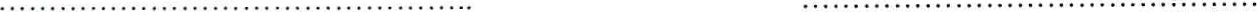 	Pieczęć placówki	Miejscowość i data     Potwierdzam 	liczbę		dni	obecności	 w miesiącu ……… roku………………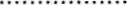 w placówce  …………………................................................................................................………………………………………………………………………………………………..(imię i nazwisko dziecko / ucznia)W ww. miesiącu uczeń korzystał z ……  dni* całodobowego zakwaterowania 
w internacie/grupie wychowawczej placówki.……………………………………………………….                                                                                         ( Podpis i pieczęć dyrektora placówki)